Supplementary materials (Kulldorff, 2018)(Cheung et al., 2013; Too et al., 2017; Milner et al., 2018; Too et al., 2019; Hill et al., 2020; Too and Spittal, 2020)Identification of self-harm episodes and suicidesSupplementary Figure 1 shows the flowcharts to identify self-harm episodes and suicides for the study. Amongst the original 9,685 self-harm episodes for Taipei City and 33,787 episodes for New Taipei City, we excluded 3,740 and 12,765 episodes, respectively, that were ineligible for analysis due to an age <10 years, a residential address outside the study cities, with a fatal outcome (i.e., suicide), or duplicated records (for both cities), and additionally suicidal ideation, foreigners, or being reported to NSSS by non-hospital agencies (for New Taipei City only). We included self-harm hospital presentations only in the study for consistency. Among eligible self-harm episodes (n=5,945 for Taipei City and 21,022 for New Taipei City), events were further excluded if they had missing information on age, sex, or the date of self-harm or they had incomplete or incorrect addresses. A total of 5,291 and 20,531 self-harm records (89% and 98% of eligible episodes) in Taipei City and New Taipei City, respectively, were included in the analysis. Amongst the original 1,428 and 2,052 suicides identified in Taipei City and New Taipei City, respectively, 14 and three with an age < 10 years were excluded, whilst an additional 395 suicides were identified from the national cause-of-death data files for New Taipei City. Of the 1,414 and 2,444 suicides eligible for analysis, eight and 115 were excluded due to incomplete addresses or missing information on sex or age, respectively. A total 1,406 (99% of eligible cases) and 2,329 (95%) suicides remained in the analysis for Taipei City and New Taipei City, respectively.ReferencesCheung YT, Spittal MJ, Williamson MK, Tung SJ and Pirkis J. (2013) Application of scan statistics to detect suicide clusters in Australia. PloS one 8, e54168.Hill NTM, Too LS, Spittal MJ and Robinson J. (2020) Understanding the characteristics and mechanisms underlying suicide clusters in Australian youth: a comparison of cluster detection methods. Epidemiology and Psychiatric Sciences 29, e151.Kulldorff M. (2018) SaTScan User Guide for version 9.6. Available at https://www.satscan.org/cgi-bin/satscan/register.pl/SaTScan_Users_Guide.pdf?todo=process_userguide_download.Milner A, Too LS and Spittal M. (2018) Cluster suicides among unemployed persons in Australia over the period 2001–2013. Social Indicators Research 137, 189–201.Too LS, Pirkis J, Milner A, Robinson J and Spittal MJ. (2019) Clusters of suicidal events among young people: do clusters from one time period predict later clusters? Suicide & Life-Threatening Behavior 49, 561-571.Too LS, Pirkis J, Milner A and Spittal MJ. (2017) Clusters of suicides and suicide attempts: detection, proximity and correlates. Epidemiology and Psychiatric Sciences 26, 491-500.Too LS and Spittal MJ. (2020) Suicide clusters among top 10 high-risk occupations: a study from 2001 to 2016 in Australia. The Journal of Nervous and Mental Disease 208, 942-946.Supplementary Figure 1. Flow charts of identifying (a) self-harm episodes and (b) suicide deaths in Taipei City (2004-2006) and New Taipei City (2012-2016). a)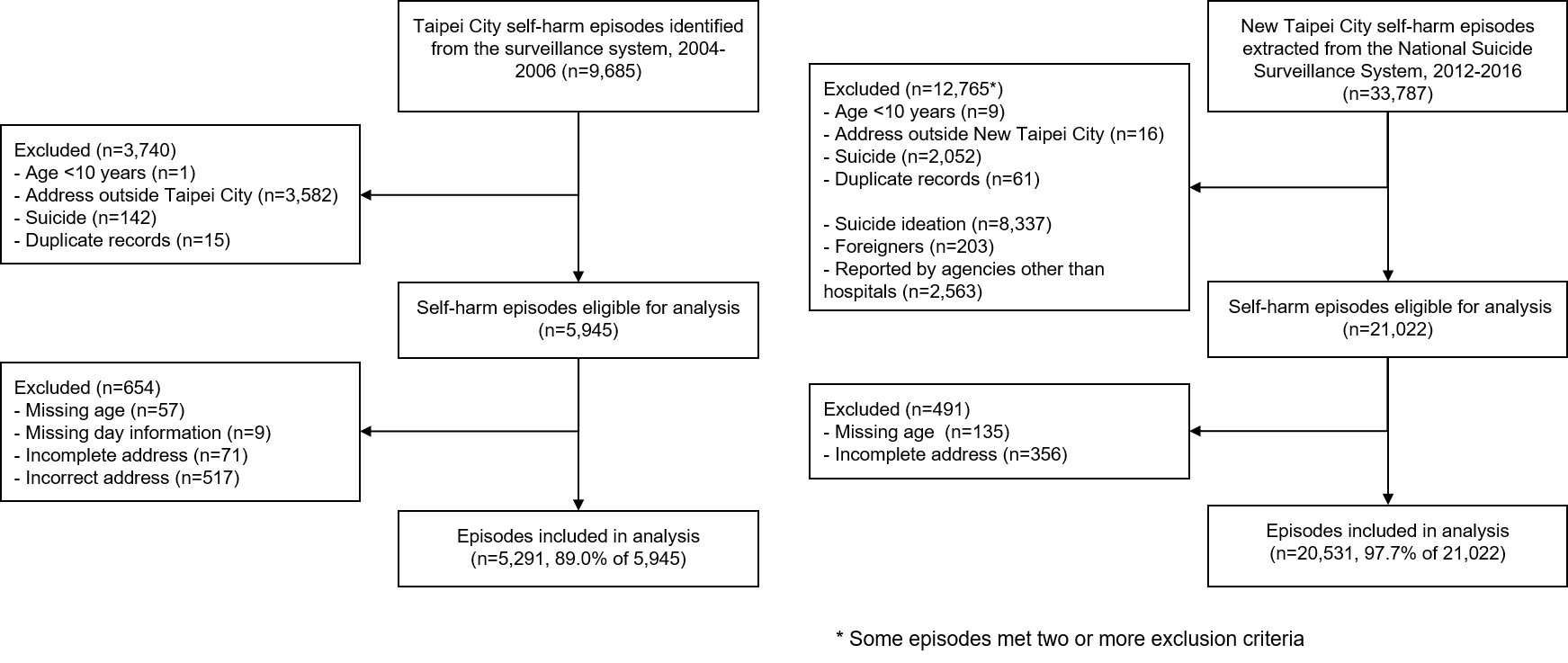 b)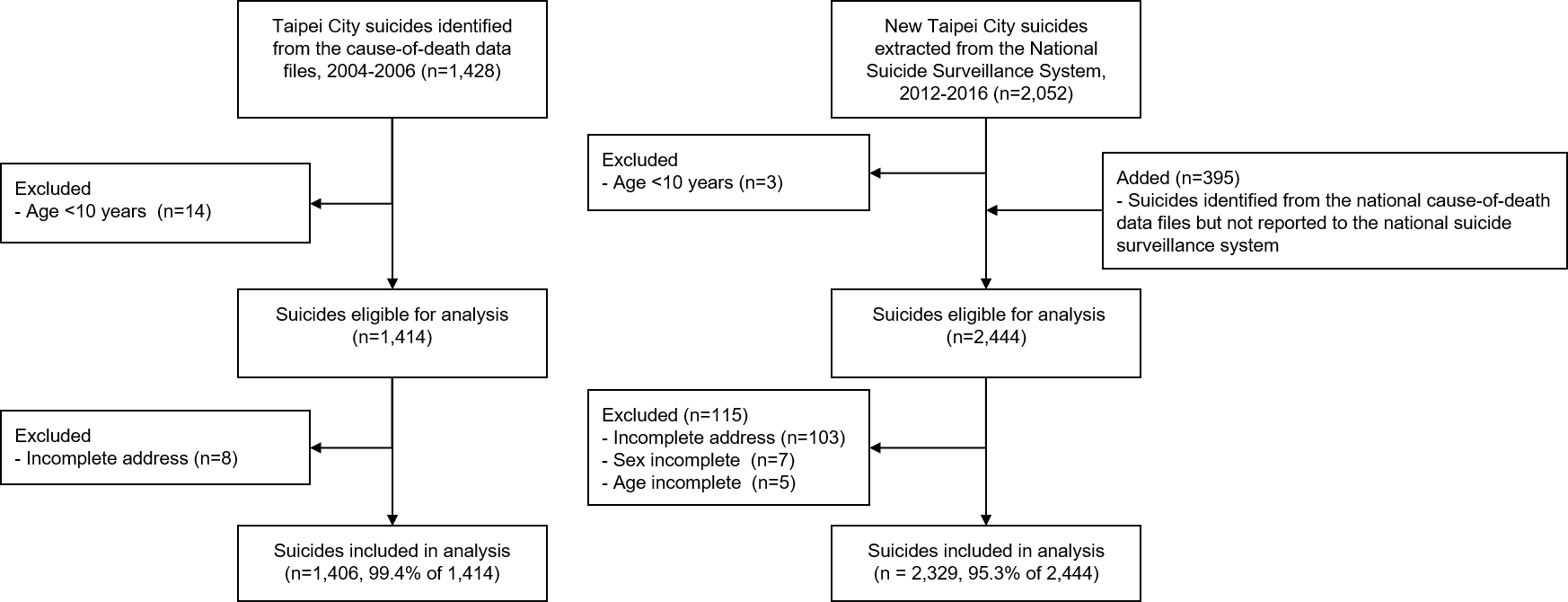 